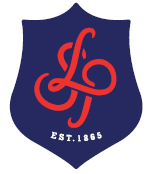 Pre-assessment content reviewPre-assessment skills reviewPost-assessment reviewRevision planning Subject: PhysicsYear: Y12Topic: 3.4.1 Vectors and Equations of MotionWhat and Why “What are Newton’s equations of motion? How did Galileo measure the acceleration due to gravity? This is the study of kinematics. Isaac Newton, born Christmas Day 1642 derived the equations of motion using the newly invented mathematical technique of calculus.”Key termsAccelerationAcceleration due to GravityAir ResistanceDisplacementDistance-time graphEquilibriumGalileoGradientInstantaneous VelocityNewtonParabolic MotionProjectile MotionPythagoras’ TheoremResultantScalarTangentTimeTrigonometryVectorVelocityVelocity-time graphSpecification pointPre-readingApplication and Assessment (date)Home learning Extension – Cultural Capital and Reading3.4.1.1: I can give examples of vectors and scalars. Add vectors mathematically and by scale diagram. Resolve vectors into components and determine resultants.3.4.1.3: I can apply the equations of motion. I can use distance-time and velocity-time graphs. Use of uniform and non-uniform acceleration.Perform calculations involving motion under gravity.I understand the concept of projectile motion including factors such as lift and drag forcesUse the Oxford AQA AS textbook p.96 to 99 and 118 to 135. Look at other textbooks in the library for alternative ideas, explanations and diagrams.YouTube Videos:(1) Vectors and 2D Motion: Crash Course Physics(2) Equations of Motion (Physics)Websites:Galileo's Famous Gravity Experiment | Brian Cox | BBC Twohttps://isaacphysics.org/concepts/cp_eq_of_motionhttps://isaacphysics.org/concepts/cp_eq_of_motionPracticals:(1) Required Practical 3: Determination of the acceleration due to gravity using a free-fall method(2) Investigate acceleration down an inclined planeAssessment:Minitest Motion (3rd week Nov)(1) Research the work of Galileo and gravity(2) Produce a PowerPoint relating to projectile motion(3) Interpret distance-time and velocity-time graphs for various situationsMake notes on each topic and complete the exam style practice questions(1) Visit the Royal SocietyAnd find out about the work ofIsaac NewtonReading: Galileo: And the Science Deniers.By Mario LivioI feel secure inI need to focus onMy action planI feel secure inI need to focus onMy action planWeaknesses in content knowledgeSkills I need to focus onMy action planRetest / review – teacher and student commentRetest / review – teacher and student commentRetest / review – teacher and student commentSpec pointNotes completeRevision materialsPast paper Qs Timed conditions